NominationAt a minimum the nominee must:Be a currently registered Scouter.Be trained in their position.Wear a proper uniform to Scout activities.Motivates the other adult leaders.Promotes training for adults in the Pack.Not have received this award in the last year.Please describe the nominee’s outstanding service in a way that may be used at the award presentation.  Attach your narrative.Nomination Submitted By:Nominations must be turned in by January 22, 2024 to:Josh Jones-St. Clair (Joshua.jonesstclair@scouting.org).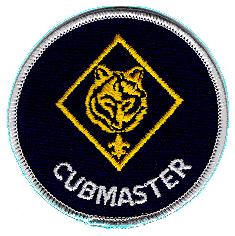 Cubmaster of the Year AwardThis local award of the Monitor Merrimac District has been establishedto recognize the Cubmaster who provides the best Cub Scoutexperience to the youth members of the pack.  Any registeredScouter in the Monitor Merrimac District may nominate a Cubmaster.The Cubmaster of the Year will receive special recognition at theDistrict’s recognition banquet.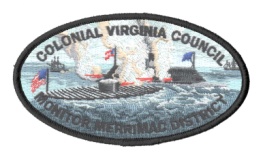 Name:Pack:Possible PointsPoints EarnedUnit rechartered on time10Participated in Council Fund Raiser10Roundtable Attendance1 eachHeld a Pack Family Campout10Held a Pinewood Derby5Held a Blue and Gold Banquet5National Summertime Pack Award10Percentage of Rank Advancement(Total advancement/number of Scouts) * 10Held a Friends of Scouting presentation10Journey to ExcellenceBronze (5), Silver (10), Gold (15)Attended other training events2 eachTOTAL:TOTAL:Your Name:Telephone: